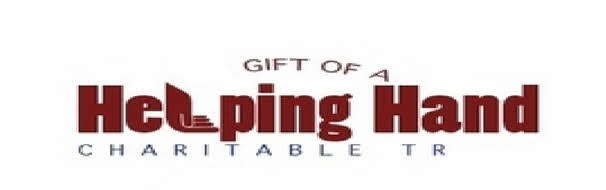 Website:  http://goahhctrorg.wpcomstaging.com/Gift Of A Helping Hand Charitable TR is a voice for victims of Virtual R.A.P.E, Digital R.A.P.E., human hunting, human trafficking, forced-marriage abuse, gang stalking, domestic violence, sexual harassment, sexual abuse, rape, cyber bullying, verbal abuse, verbal assault, DEW attacks, targeted individuals (whether it is in cyberspace, virtual person to person harassment, workplace harassment, or a person following or threatening you), identity theft, hacking, theft of personal or business bank accounts, and V2K assault. Human hunting refers to humans being hunted and killed for another person’s revenge, pleasure, entertainment, sport, or sustenance. These individuals mimic people’s lives and steal and/or take over their identities. These cults practice voodoo and satanic worship. These practices can be found in the workplace, homeless shelters, community and social gathering spaces, and other places around the world that are unaware that such cults exist. Scabies plays a big role in Virtual R.A.P.E., as well as a voice for victims of domestic violence, electronic harassment toward targeted individuals, sexual abuse, sexual harassment, verbal abuse, voice to skull torment, physical and cyber bullying.The Effects of Scabies & Being PoisonedSome of the warning signs of scabies are yellowish mucus around the gums in the mouth. The yellowish mucus can also be found on the tongue, along the lining of the gums, and plastered on the teeth inside of the mouth. Thick ruffles are embedded in the top root of the mouth where scabies and yellowish mucus take root. Red and white particles appear in the mouth, as well as on the tongue, the gums, under the mouth, on the teeth, and any close place inside the mouth that can’t be reached unless the poison is noticed.White and yellow particles live inside the cavity of the eyes, the nose, and the ears. Scabies can pop out and rest on top of the skin on any part of the body. They are in the shape of white snowflakes, a curved shape like an insect, a round bug, a caterpillar, or a spider. They also live in the eyebrows and the eyelashes. Anywhere a hole is present on the body, scabies and poison can be found. Scabies can appear on the inner cavities of the eyes, mouth, nose, and ears.  Scabies also lives under the breast cavity and can cause discharge from the nipples attached to the breast.  Some of these particles can move and take on a form of their own, while others remain still without any function. Scabies can be found living on the body, the bed, the floor, and in food.